Appendix 5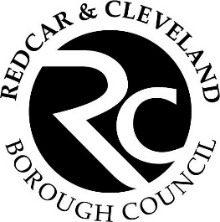 Family Time Arrangements Form Date Referral ReceivedInduction Meeting Held with Social Worker (Ensure brochure sent)Date:  Date:  Date:  Date:  Date:  Date:  Date:  Date:  Date:  Induction Meeting Held with Social Worker (Ensure brochure sent)Present: Present: Present: Present: Present: Present: Present: Present: Present: Induction Meeting Held with Social Worker (Ensure brochure sent)Date SW Observing family time:Date SW Observing family time:Date SW Observing family time:Date SW Observing family time:Frequency of family time:Frequency of family time:Frequency of family time:Frequency of family time:Frequency of family time:Child / young person’s viewsChild / young person’s viewsKey dates (birthday, appointments, special events): Key dates (birthday, appointments, special events): Key dates (birthday, appointments, special events): Key dates (birthday, appointments, special events): Key dates (birthday, appointments, special events): Key dates (birthday, appointments, special events): Key dates (birthday, appointments, special events): Key dates (birthday, appointments, special events): Key dates (birthday, appointments, special events): Welcome Meeting Held with ParentDate: Date: Date: Date: Date: Date: Date: Date: Date: Welcome Meeting Held with ParentPresent: Tour of building completed: Yes/ NoCopy of schedule given: Yes/ NoFamily Time Agreement signed: Yes/NoComments: Present: Tour of building completed: Yes/ NoCopy of schedule given: Yes/ NoFamily Time Agreement signed: Yes/NoComments: Present: Tour of building completed: Yes/ NoCopy of schedule given: Yes/ NoFamily Time Agreement signed: Yes/NoComments: Present: Tour of building completed: Yes/ NoCopy of schedule given: Yes/ NoFamily Time Agreement signed: Yes/NoComments: Present: Tour of building completed: Yes/ NoCopy of schedule given: Yes/ NoFamily Time Agreement signed: Yes/NoComments: Present: Tour of building completed: Yes/ NoCopy of schedule given: Yes/ NoFamily Time Agreement signed: Yes/NoComments: Present: Tour of building completed: Yes/ NoCopy of schedule given: Yes/ NoFamily Time Agreement signed: Yes/NoComments: Present: Tour of building completed: Yes/ NoCopy of schedule given: Yes/ NoFamily Time Agreement signed: Yes/NoComments: Present: Tour of building completed: Yes/ NoCopy of schedule given: Yes/ NoFamily Time Agreement signed: Yes/NoComments: Parents Attending CoursesFreedom:   Freedom:   Start Date: Start Date: Parenting:  Parenting:  Parenting:  Start Date: Start Date: Sessions AttendedRisk assessments and precautions put in place if necessary to alleviate risk (Include any Red Flags):Child/Children’s Information:NameNameNameNameNameNameProtocol NumberProtocol NumberDOBChild/Children’s Information:Child/Children’s Information:Child/Children’s Information:Court / CIOC review datesLast C&F AssessmentLast C&F AssessmentContact with:NameNameNameNameNameNameRelationship to ChildRelationship to ChildPhone NumberContact with:Contact with:Contact with:Carers Information:Name(s)Name(s)Name(s)Name(s)Name(s)Name(s)Relationship to ChildRelationship to ChildPhone NumberCarers Information:Carers Information:Address:Social Worker:Transport Requirements:Collect from:Collect from:Collect from:Collect from:Collect from:Return to: Return to: Return to: Return to: Transport Requirements:School Holiday Transport Details:Collect from:Collect from:Collect from:Collect from:Collect from:Return to: Return to: Return to: Return to: School Holiday Transport Details:Permission to go into communityComments:Comments:Comments:Comments:Confirmation of attendance in placeComments:Comments:Comments:Comments:What family time needs to focus on and main areas to reflect in case notes:Family / Friend Network (refer to genogram / ecomap, any viability assessments)Information Relevant to Family Time: Include Video/phone calls to other relatives and whether photographs are allowed to be taken.  Please indicate any names and relation of any other family members able to attend and if so when/how oftenPlease indicate any health needs/allergies etcPlease indicate size of car seat for each child where relevantAltered / Updated information from discussions or CIOC reviews (Include date and initial of worker):Date Closed: